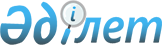 2012-2014 жылдарға арналған Ақтөбе қаласының бюджеті туралы
					
			Күшін жойған
			
			
		
					Ақтөбе облысы Ақтөбе қалалық мәслихатының 2011 жылғы 20 желтоқсандағы № 415 шешімі. Ақтөбе облысы Әділет департаментінде 2012 жылғы 12 қаңтарда № 3-1-164 тіркелді. Күші жойылды - Ақтөбе облысы Ақтөбе қалалық мәслихатының 2013 жылғы 24 қаңтардағы № 114 шешімімен      Ескерту. Күші жойылды - Ақтөбе облысы Ақтөбе қалалық мәслихатының 2013.01.24 № 114 Шешімімен.      

«Қазақстан Республикасындағы жергілікті мемлекеттік басқару және өзін - өзі басқару туралы» Қазақстан Республикасының 2001 жылғы 23 қаңтардағы № 148 Заңының 6 бабының 1 тармағына, Қазақстан Республикасының 2008 жылғы 4 желтоқсандағы № 95-IV Бюджеттік кодексінің 9 бабының 2 тармағына, «2012-2014 жылдарға арналған республикалық бюджет туралы» Қазақстан Республикасының 2011 жылғы 24 қарашадағы № 496-IV Заңына, «2012-2014 жылдарға арналған республикалық бюджет туралы» Қазақстан Республикасының Заңын іске асыру туралы» Қазақстан Республикасы Үкіметінің 2011 жылғы 1 желтоқсандағы № 1428 қаулысы және «2012-2014 жылдарға арналған облыстық бюджет туралы» Ақтөбе облыстық мәслихатының 2011 жылғы 7 желтоқсандағы № 434 шешіміне сәйкес, Ақтөбе қалалық мәслихаты ШЕШІМ ЕТТІ:



      1. 2012 - 2014 жылдарға арналған Ақтөбе қаласының бюджеті 1, 2 және 3 қосымшаларға сәйкес, тиісінше, соның ішінде 2012 жылға келесі көлемде бекітілсін:



      1) кірістер –                   40 074 465,9 мың теңге,

      оның ішінде:

      салықтық түсімдер –               13 735 906 мың теңге;

      салықтық емес түсімдер –              82 127 мың теңге;

      негізгі капиталды сатудан

      түсетін түсімдер –                 1 702 000 мың теңге;

      трансферттер түсімі –           24 554 432,9 мың теңге;



      2) шығындар –                   44 961 603,8 мың теңге;



      3) таза бюджеттік несиелеу –         250 000 мың теңге,

      оның ішінде:

      бюджеттік несиелеу –                 250 000 мың теңге;

      бюджеттік несиелерді өтеу –                    0 теңге;



      4) қаржы активтерімен операциялар

      бойынша сальдо -                     107 000 мың теңге,

      оның ішінде:

      қаржы активтерін алу -               107 000 мың теңге;

      мемлекеттiң қаржы активтерiн

      сатудан түсетiн түсiмдер -                 0 мың теңге;



      5) бюджет тапшылығы -          - 5 244 137,9 мың теңге;



      6) бюджет тапшылығын

      қаржыландыру –                   5 244 137,9 мың теңге.

      Ескерту. 1 тармаққа өзгеріс енгізілді - Ақтөбе облысы Ақтөбе қалалық мәслихатының 2012.02.03 № 12; 2012.04.25 № 22; 2012.08.10 № 48; 2012.10.27 № 73; 2012.11.26 № 92 (2012.01.01 бастап қолданысқа енгізіледі) Шешімдерімен.

      2. Қазақстан Республикасы Бюджеттік кодексінің 52 бабына сәйкес, 1 тармақтың 1, 2 тармақшаларында қаралғандарды қоспағанда, түсімдер Ақтөбе қаласының бюджеті кірісіне толық есептелсін.



      3. Ақтөбе облыстық мәслихатының «2012 - 2014 жылдарға арналған облыстық бюджет туралы» шешімімен салықтар түсімдерінің жалпы сомасы Ақтөбе қаласына мынадай мөлшерде бөлінуі белгіленгені еске алынсын:



      1) төлем көзінен салық салынатын табыстардан ұсталатын жеке табыс салығы бойынша 22 пайыз;



      2) әлеуметтік салық бойынша 22 пайыз;



      3) төлем көзінен салық салынбайтын табыстардан ұсталатын жеке табыс салығы бойынша, қызметін біржолғы талон бойынша жүзеге асыратын жеке тұлғалардан алынатын жеке табыс салығы бойынша, төлем көзінен салық салынатын шетелдік азаматтар табыстарынан ұсталатын жеке табыс салығы бойынша, төлем көзінен салық салынбайтын шетелдік азаматтар табыстарынан ұсталатын жеке табыс салығы бойынша түсімдер Ақтөбе қаласының бюджетіне толығымен есептеледі. 



      4. «2012 - 2014 жылдарға арналған республикалық бюджет туралы» Қазақстан Республикасы Заңының 5 бабына сәйкес жұмыс берушiлер еңбекке уақытша жарамсыздығы, жүктiлiгi мен босануы бойынша, бала туған кезде, жерлеуге есептеген, Мемлекеттiк әлеуметтiк сақтандыру қорынан төленiп келген жәрдемақы сомаларының аталған қорға аударымдардың есептелген сомаларынан асып түсуi нәтижесiнде 1998 жылғы 31 желтоқсандағы жағдай бойынша құралған терiс сальдо ай сайын жалақы қорының 4 пайызы шегiнде әлеуметтiк салық төлеу есебiне жатқызылады.



      5. «2012 - 2014 жылдарға арналған республикалық бюджет туралы» Қазақстан Республикасы Заңының 9 бабына сәйкес:

      2012 жылғы 1 қаңтардан бастап:



      1) жалақының ең төменгі мөлшері – 17 439 теңге;



      2) Қазақстан Республикасының заңнамасына сәйкес жәрдемақыларды және өзге де әлеуметтік төлемдерді есептеу үшін, сондай - ақ айыппұл санкцияларын, салықтар және басқа да төлемдерді қолдану үшін айлық есептік көрсеткіш - 1 618 теңге;



      3) базалық әлеуметтік төлемдердің мөлшерін есептеу үшін ең төменгі күнкөріс деңгейінің шамасы – 17 439 теңге болып белгіленгені басшылыққа және мәліметке алынсын.



      6. 2012 жылға арналған Ақтөбе қаласының бюджетіне республикалық бюджеттен келесідей мөлшерлерде ағымдағы нысаналы трансферттер түскені ескерілсін:

      алынып тасталды - Ақтөбе облысы Ақтөбе қалалық мәслихатының 2012.02.03 № 12 (2012.01.01 бастап қолданысқа енгізіледі) Шешімімен.

      эпизоотияға қарсы іс-шаралар жүргізуге – 12 534 мың теңге;

      мектепке дейінгі білім ұйымдарында мемлекеттік білім беру тапсырысын жүзеге асыруға - 406 853 мың теңге;

      Қазақстан Республикасында 2011-2020 жылдарға арналған білім беруді дамыту мемлекеттік бағдарламасын іске асыруға жалпы сомасы 33 846 мың теңге, оның ішінде:

      негізгі орта және жалпы орта білім беретін мемлекеттік мекемелердегі биология кабинетін оқу жабдығымен жарақтандыруға – 24 564 мың теңге;

      үйде оқытылатын мүгедек балаларды жабдықпен, бағдарламамен қамтуға – 9 282 мың теңге.

      жетім баланы (жетім балаларды) және ата-аналарының қамқорынсыз қалған баланы (балаларды) күтіп-ұстауға асыраушыларына ай сайынғы ақшалай қаражат төлемдеріне - 90 730 мың теңге;

      мектепке дейінгі білім беру ұйымдардың тәрбиешілеріне біліктілік санаты үшін қосымша ақы көлемін ұлғайтуға – 18 578 мың теңге;

      мектеп мұғалімдеріне біліктілік санаты үшін қосымша ақы көлемін ұлғайтуға – 147 327 мың теңге;

      «Назарбаев зияткерлік мектептері» АБҚ оқу бағдарламасы бойынша біліктілік санатын көтеруден өткен мұғалімдерге еңбек ақысын ұлғайтуға - 4 436 мың теңге;

      жұмыспен қамту 2020 бағдарламасы шеңберінде шараларды іске асыруға жалпы сомма – 192 949 мың теңге, оның ішінде:

      еңбек ақыны бөліп субсидиялауға – 73 631 мың теңге;

      халықты жұмыспен қамту орталығының қызметін қамтамасыз етуге –  28 444 мың теңге;

      жастар тәжірибесіне – 90 874 мың теңге.

      тұрғын үй көмегіне – 1 212 мың теңге;

      кондоминиум нысандарының жалпы мүліктеріне жөндеу жүргізуге – 500 000 мың теңге;

      Жұмыспен қамту 2020 бағдарламасы шеңберінде инженерлік коммуникациялық инфрақұрылымдардың дамуына – 78 400 мың теңге;

      Жұмыспен қамту 2020 бағдарламасы шеңберінде тұрғын жай салу және (немесе) сатып алу және инженерлік коммуникациялық инфрақұрылымдарды дамыту (немесе) сатып алу – 301 840 мың теңге;

      Жұмыспен қамту 2020 бағдарламасының екінші бағыты шеңберінде жетіспейтін инженерлік-коммуникациялық инфрақұрылымды дамытуға мен жайластыруға – 4 000 мың теңге;

      Өңірлерді дамыту бағдарламасы шеңберінде инженерлік инфрақұрылымын дамытуға – 734 464 мың теңге.

      Ағымдағы нысаналы трансферттердің көрсетілген сомаларын бөлу қала әкімдігінің қаулысы негізінде айқындалады.

      Ескерту. 6 тармаққа өзгеріс енгізілді - Ақтөбе облысы Ақтөбе қалалық мәслихатының 2012.02.03 № 12; 2012.04.25 № 22; 2012.08.10 № 48; 2012.10.27 № 73; 2012.11.26 № 92 (2012.01.01 бастап қолданысқа енгізіледі) Шешімдерімен.



      7. 2012 жылға арналған Ақтөбе қаласының бюджетіне республикалық бюджеттен дамыту мен несиеге келесідей мөлшерлерде нысаналы даму трансферттері түскені ескерілсін:

      білім беру объектілерін салу және реконструкциялауға – 1 427  684 мың теңге;

      мемлекеттік коммуналдық тұрғын үй қорының тұрғын үйді жобалауға, құрылысына және (немесе) сатып алуға - 2 391 892 мың тенге;

      инженерлік коммуникациялық инфрақұрылымды жобалауға, дамытуға, жайластыру және (немесе) сатып алуға – 3 972 400 мың теңге;

      жылу-энергетикалық жүйені дамытуға - 2 000 000 мың теңге;

      тұрғын үй салуға - 6 148 000 мың теңге.

      Аталған нысаналы даму трансферттерінің сомаларын бөлу қала әкімдігінің қаулысы негізінде айқындалады.

      Ескерту. 7 тармаққа өзгеріс енгізілді - Ақтөбе облысы Ақтөбе қалалық мәслихатының 2012.04.25 № 22; 2012.11.26 № 92 (2012.01.01 бастап қолданысқа енгізіледі) Шешімдерімен.



      8. 2012 жылға арналған Ақтөбе қаласының бюджетіне облыстық бюджеттен нысаналы ағымдағы және даму трансферттері түскені ескерілсін, оның ішінде:

      алынып тасталды - Ақтөбе облысы Ақтөбе қалалық мәслихатының 2012.02.03 № 12 (2012.01.01 бастап қолданысқа енгізіледі) Шешімімен.

      алынып тасталды - Ақтөбе облысы Ақтөбе қалалық мәслихатының 2012.02.03 № 12 (2012.01.01 бастап қолданысқа енгізіледі) Шешімімен.

      жалпы білім беруге – 298 117 мың теңге;

      тұрғын үй көмегіне – 106 000 мың теңге;

      біржолғы талондарды беру жөніндегі жұмысты және біржолғы талондарды іске асырудан сомаларды жинаудың толықтығын қамтамасыз етуді ұйымдастыруға – 34 768 мың теңге;

      автомобиль жолдарының жұмыс істеуін қамтамасыз етуге – 1 830  323 мың теңге;

      ауыл шаруашылығы объектілерін дамытуға – 20 000 мың теңге;

      білім беру объектілерін салу және реконструкциялауға – 1 150  741 мың теңге;

      мемлекеттік коммуналдық тұрғын үй қорының тұрғын 1 958 369 мың тенге;

      инженерлік коммуникациялық инфрақұрылымды жобалауға, дамытуға, жайластыру және (немесе) сатып алуға – 648 637 мың теңге;

      қаланы және елді мекендерді көркейтуді дамытуға – 406 530 мың теңге;

      коммуналдық шаруашылықты дамытуға – 445 413 мың теңге;

      сумен жабдықтау жүйесін дамытуға – 217 180,9 мың теңге;

      көлік инфрақұрылымын дамытуға – 2 257 107 мың теңге;

      спорт және туризм объектілерін дамытуға – 964 066 мың теңге;

      Балаларға қосымша білім беру – 13 000 мың теңге;

      Елдi мекендердiң санитариясын қамтамасыз ету – 313 038 мың теңге;

      Елдi мекендердi абаттандыру және көгалдандыру – 904 667 мың теңге;

      Заңды тұлғалардың жарғылық капиталын қалыптастыру немесе ұлғайту – 0 мың теңге;

      Елдi мекендерде жол қозғалысы қауiпсiздiгін қамтамасыз етуге – 13 000 мың теңге;

      Мектепке дейінгі білім беру мекемелеріне мемлекеттік тапсырысты жүзеге асыруға және күрделі жөндеуге – 70 001 мың теңге;

      Жергілікті өкілетті органдардың шешімі бойынша мұқтаж азаматтардың жекелеген топтарына әлеуметтік көмек – 106 833 мың теңге;

      Әлеуметтік қамтамасыз ету мекемесінің материалдық-техникалық жабдықтауға – 2 661 мың теңге;

      Мемлекеттiк қажеттiлiктер үшiн жер учаскелерiн алып қою, соның iшiнде сатып алу жолымен алып қою және осыған байланысты жылжымайтын мүлiктi иелiктен шығаруға – 30 000 мың теңге;

      Мемлекеттік тұрғын үй қорының сақталуын ұйымдастыруға – 15 456 мың теңге;

      Азаматтардың жекелеген санаттарын тұрғын үймен қамтамасыз етуге – 2 884 мың теңге;

      Кондоминиум объектілеріне техникалық паспорттар дайындауға – 8 115 мың теңге;

      Елдi мекендердің көшелерiн жарықтандыруға – 136 767 мың теңге;

      Мәдениет объектілерін дамытуға – 22 000 мың теңге;

      Жылу-энергетикалық жүйені дамытуға – 56 000 мың теңге;

      Өңірлерді дамыту бағдарламасы шеңберінде инженерлік инфрақұрылымын дамытуға – 125 003,1 мың теңге;

      Ведомстволық бағыныстағы мемлекеттік мекемелерінің және ұйымдарының күрделі шығыстары – 573 960,9 мың теңге;

      Ауданның (облыстық маңызы бар қаланың) мемлекеттік білім беру мекемелеріне жұмыстағы жоғары көрсеткіштері үшін гранттарды табыс етуге – 4 650 мың теңге.

      Аталған трансферттер сомалары қала әкімдігінің қаулысы негізінде айқындалады.

      Ескерту. 8 тармаққа өзгеріс енгізілді - Ақтөбе облысы Ақтөбе қалалық мәслихатының 2012.02.03 № 12; 2012.04.25 № 22; 2012.08.10 № 48; 2012.10.27 № 73; 2012.11.26 № 92 (2012.01.01 бастап қолданысқа енгізіледі) Шешімдерімен.



      9. Ақтөбе қаласының жергілікті атқарушы органының 2012 жылға арналған резерві 46 221,9 мың теңге сомасында бекітілсін.

      Ескерту. 9 тармаққа өзгеріс енгізілді - Ақтөбе облысы Ақтөбе қалалық мәслихатының 2012.08.10 № 48; 2012.10.27 № 73 (2012.01.01 бастап қолданысқа енгізіледі) Шешімдерімен.



      10. 2012 жылға арналған Ақтөбе қаласының бюджетін атқару процесінде секвестрлеуге жатпайтын қалалық бюджеттік бағдарламалардың тізбесі 4 қосымшаға сәйкес бекітілсін.



      11. Осы шешім 2012 жылдың 1 қаңтарынан бастап қолданысқа енгізіледі.      Ақтөбе қалалық мәслихатының          Ақтөбе қалалық

            сессия төрағасы             мәслихатының хатшысы             А. Айтжанов                   С. Шынтасова

Ақтөбе қалалық мәслихатының

кезекті отыз жетінші сессиясының

2011 жылғы 20 желтоқсандағы

№ 415 шешіміне 1 қосымша 2012 жылға арналған Ақтөбе қаласының бюджеті      Ескерту. 1 қосымша жаңа редакцияда - Ақтөбе облысы Ақтөбе қалалық мәслихатының 2012.11.26 № 92 (2012.01.01 бастап қолданысқа енгізіледі) Шешімімен. 

Ақтөбе қалалық мәслихатының

кезекті отыз жетінші сессиясының

2011 жылғы 20 желтоқсандағы

№ 415 шешіміне 2 қосымша 2013 жылға арналған Ақтөбе қаласының бюджеті      Ескерту. 2 қосымша жаңа редакцияда - Ақтөбе облысы Ақтөбе қалалық мәслихатының 2012.04.25 № 22 (2012.01.01 бастап қолданысқа енгізіледі) Шешімімен.

Ақтөбе қалалық мәслихатының

кезекті отыз жетінші сессиясының

2011 жылғы 20 желтоқсандағы

№ 415 шешіміне 3 қосымша 2014 жылға арналған Ақтөбе қаласының бюджеті      Ескерту. 3 қосымша жаңа редакцияда - Ақтөбе облысы Ақтөбе қалалық мәслихатының 2012.04.25 № 22 (2012.01.01 бастап қолданысқа енгізіледі) Шешімімен.

Ақтөбе қалалық мәслихатының

кезекті отыз жетінші сессиясының

2011 жылғы 20 желтоқсандағы

№ 415 шешіміне 4 қосымша 2012-2014 жылдарға арналған қалалық бюджетті атқару процесінде секвестрлеуге жатпайтын қалалық бюджеттік бағдарламалардың ТІЗБЕСІ
					© 2012. Қазақстан Республикасы Әділет министрлігінің «Қазақстан Республикасының Заңнама және құқықтық ақпарат институты» ШЖҚ РМК
				СанатыСанатыСанатыСанатыМөлшері (мың теңге)
СыныбыСыныбыСыныбыІшкі сыныбыІшкі сыныбыКірістер атаулары1
2
3
4
5
I. КІРІСТЕР40074465,91САЛЫҚТЫҚ ТҮСІМДЕР13735906,001Табыс салығы4746388,02Жеке табыс салығы4746388,003Әлеуметтік салық2002572,01Әлеуметтік салық2002572,004Меншікке салынатын салықтар3761910,01Мүлікке салынатын салықтар2240000,03Жер салығы432610,04Көлік құралдарына салынатын салық1087000,05Бірыңғай жер салығы2300,005Тауарларға, жұмыстарға және қызметтерге салынатын ішкі салықтар2923065,02Акциздер2252000,03Табиғи және басқа ресурстарды пайдаланғаны үшін түсетін түсімдер160000,04Кәсіпкерлік және кәсіби қызметті жүргізгені үшін алынатын алымдар390065,05Ойын бизнесіне салық121000,008Заңдық мәнді іс-әрекеттерді жасағаны және (немесе) оған уәкілеттігі бар мемлекеттік органдар немесе лауазымды адамдар құжаттар бергені үшін алынатын міндетті төлемдер 301971,01Мемлекеттік баж 301971,02САЛЫҚТЫҚ ЕМЕС ТҮСІМДЕР82127,001Мемлекеттік меншіктен түсетін кірістер 26720,05Мемлекет меншігіндегі мүлікті жалға беруден түсетін кірістер26720,004Мемлекеттік бюджеттен қаржыландырылатын, сондай-ақ ҚР Ұлттық Банкінің бюджетінен (шығыстар сметасынан) ұсталатын және қаржыландырылатын мемлекеттік мекемелер салатын айыппұлдар, өсімпұлдар, санкциялар, өндіріп алулар12000,01Мұнай секторы ұйымдарынан түсетін түсімдерді қоспағанда, мемлекеттік бюджеттен қаржыландырылатын, сондай-ақ Қазақстан Республикасы Ұлттық Банкінің бюджетінен (шығыстар сметасынан) ұсталатын және қаржыландырылатын мемлекеттік мекемелер салатын айыппұлдар, өсімпұлдар, санкциялар, өндіріп алулар12000,006Басқа да салықтық емес түсімдер43407,01Басқа да салықтық емес түсімдер43407,03НЕГІЗГІ КАПИТАЛДЫ САТУДАН ТҮСЕТІН ТҮСІМДЕР1702 000,001Мемлекеттік мекемелерге бекітілген мемлекеттік мүлікті сату 1 300 000,01Мемлекеттік мекемелерге бекітілген мемлекеттік мүлікті сату1 300 000,0 03Жерді және материалдық емес активтерді сату 402 000,01Жерді сату402 000,04ТРАНСФЕРТТЕРДІҢ ТҮСІМДЕРІ24554432,902Мемлекеттік басқарудың жоғары тұрған органдарынан түсетін трансферттер24554432,92Облыстық бюджеттен түсетін трансферттер24554432,9Функционалдық топФункционалдық топФункционалдық топФункционалдық топФункционалдық топСомасы, мың теңге
Кіші функцияКіші функцияКіші функцияКіші функцияБюджеттік бағдарламалардың әкiмшiсiБюджеттік бағдарламалардың әкiмшiсiБюджеттік бағдарламалардың әкiмшiсiБағдарламаБағдарламаАтауыII. Шығындар44961603,801Жалпы сипаттағы мемлекеттiк қызметтер 456887,81Мемлекеттiк басқарудың жалпы функцияларын орындайтын өкiлдiк, атқарушы және басқа органдар341084,8112Аудан (облыстық маңызы бар қала) мәслихатының аппараты63748,0001Аудан (облыстық маңызы бар қала) мәслихатының қызметін қамтамасыз ету жөніндегі қызметтер61170,0003Мемлекеттік органның күрделі шығыстары2578,0122Аудан (облыстық маңызы бар қала) әкімінің аппараты277336,8001Аудан (облыстық маңызы бар қала) әкімінің қызметін қамтамасыз ету жөніндегі қызметтер257659,2003Мемлекеттік органның күрделі шығыстары19677,62Қаржылық қызмет47368,0459Ауданның (облыстық маңызы бар қаланың) экономика және қаржы бөлімі47368,0003Салық салу мақсатында мүлікті бағалауды жүргізу3144,0004Біржолғы талондарды беру жөніндегі жұмысты ұйымдастыру және біржолғы талондарды сатудан түскен сомаларды толық алынуын қамтамасыз ету 38240,0011Коммуналдық меншікке түскен мүлікті есепке алу, сақтау, бағалау және сату5984,09Жалпы сипаттағы өзге де мемлекеттiк қызметтер68435,0459Ауданның (облыстық маңызы бар қаланың) экономика және қаржы бөлімі68435,0001Ауданның (облыстық маңызы бар қаланың) экономикалық саясаттын қалыптастыру мен дамыту, мемлекеттік жоспарлау, бюджеттік атқару және коммуналдық меншігін басқару саласындағы мемлекеттік саясатты іске асыру жөніндегі қызметтер66573,0015Мемлекеттік органның күрделі шығыстары1862,002Қорғаныс3970,41Әскери мұқтаждықтар2227,0122Аудан (облыстық маңызы бар қала) әкімінің аппараты2227,0005Жалпыға бірдей әскери міндетті атқару шеңберіндегі іс-шаралар2227,02Төтенше жағдайлар жөнiндегi жұмыстарды ұйымдастыру1743,4122Аудан (облыстық маңызы бар қала) әкімінің аппараты1743,4006Аудан (облыстық маңызы бар қала) ауқымындағы төтенше жағдайлардың алдын алу және жою600,5007Аудандық (қалалық) ауқымдағы дала өрттерінің, сондай-ақ мемлекеттік өртке қарсы қызмет органдары құрылмаған елдi мекендерде өрттердің алдын алу және оларды сөндіру жөніндегі іс-шаралар1142,903Қоғамдық тәртіп, қауіпсіздік, құқықтық, сот, қылмыстық-атқару қызметі163042,71Құқық қорғау қызметі163042,7458Ауданның (облыстық маңызы бар қаланың) тұрғын-үй коммуналдық шаруашылық, жолаушылар көлігі және автомобиль жолдары бөлімі163042,7021Елдi мекендерде жол қозғалысы қауiпсiздiгін қамтамасыз ету163042,704Білім беру13212028,61Мектепке дейiнгi тәрбиелеу және оқыту2190157,0464Ауданның (облыстық маңызы бар қаланың) білім бөлімі2190157,0009Мектепке дейінгі тәрбиелеу мен оқытуды қамтамасыз ету2171579,0021Бастауыш, негізгі орта, жалпыға бірдей орта білім беру ұйымдарының (дарынды балаларға арналған мамандандырылған (жалпы үлгідегі, арнайы (түзету); жетім балаларға және ата-анасының қамқорлығынсыз қалған балаларға арналған ұйымдар): мектептердің, мектеп-интернаттарының мұғалімдеріне біліктілік санаты үшін қосымша ақы мөлшерін республикалық бюджеттен берілетін трансферттер есебінен ұлғайту18578,02Бастауыш, негізгі орта және жалпы орта білім беру7408734,0464Ауданның (облыстық маңызы бар қаланың) білім бөлімі7408734,0003Жалпы білім беру6759452,0006Балаларға қосымша білім беру497519,0063Республикалық бюджеттен берілетін нысаналы трансферттер есебінен «Назарбаев Зияткерлік мектептері» ДБҰ-ның оқу бағдарламалары бойынша біліктілікті арттырудан өткен мұғалімдерге еңбекақыны арттыру 4436,0064Республикалық бюджеттен берілетін нысаналы трансферттер есебінен жалпы үлгідегі, арнайы (түзету), дарынды балалар үшін мамандандырылған, жетім балалар мен ата-аналарының қамқорынсыз қалған балалар үшін балабақшалар, шағын орталықтар, мектеп интернаттары, кәмелеттік жасқа толмағандарды бейімдеу орталықтары тәрбиешілеріне біліктілік санаты үшін қосымша ақының мөлшерін ұлғайту147327,09Білім беру саласындағы өзге де қызметтер3613137,6464Ауданның (облыстық маңызы бар қаланың) білім бөлімі1032712,6001Жергілікті деңгейде білім беру саласындағы мемлекеттік саясатты іске асыру жөніндегі қызметтер38836,8005Ауданның (областык маңызы бар қаланың) мемлекеттік білім беру мекемелер үшін оқулықтар мен оқу-әдiстемелiк кешендерді сатып алу және жеткізу44410,0007Аудандық (қалалалық) ауқымдағы мектеп олимпиадаларын және мектептен тыс іс-шараларды өткiзу27570,9012Мемлекеттік органның күрделі шығыстары276,0015Республикалық бюджеттен берілетін трансферттер есебінен жетім баланы (жетім балаларды) және ата-аналарының қамқорынсыз қалған баланы (балаларды) күтіп-ұстауға асыраушыларына ай сайынғы ақшалай қаражат төлемдері90730,0019Ауданның (областык маңызы бар қаланың) мемлекеттік білім беру мекемелеріне жұмыстағы жоғары көрсеткіштері үшін гранттарды табыс ету4650,0020Республикалық бюдеттен берілетін трансферттер есебінен үйде оқытылатын мүгедек балаларды жабдықпен, бағдарламалық қамтыммен қамтамасыз ету 9282,0067Ведомствалық бағыныстағы мемлекеттік мекемелерінің және ұйымдардың күрделі шығыстары816956,9467Ауданның (облыстық маңызы бар қаланың) құрылыс бөлімі2580425,0037Білім беру объектілерін салу және реконструкциялау2580425,006Әлеуметтiк көмек және әлеуметтiк қамтамасыз ету1421749,12Әлеуметтік көмек1349395,1451Ауданның (облыстық маңызы бар қаланың) жұмыспен қамту және әлеуметтік бағдарламалар бөлімі1349395,1002Еңбекпен қамту бағдарламасы215898,0005Мемлекеттік атаулы әлеуметтік көмек4800,0006Тұрғын үй көмегін көрсету115412,0007Жергілікті өкілетті органдардың шешімі бойынша мұқтаж азаматтардың жекелеген топтарына әлеуметтік көмек746271,1008Ішкі әскерлер мен мерзімді қызметтегі әскери қызметкерлерді әлеуметтік қолдау7020,00091999 жылғы 26 шілдеде «Отан», «Даңқ» ордендерімен марапатталған, «Халық Қаһарманы» атағын және республиканың құрметті атақтарын алған азаматтарды әлеуметтік қолдау166,0010Үйден тәрбиеленіп оқытылатын мүгедек балаларды материалдық қамтамасыз ету1577,0013Белгіленген тұрғылықты жері жоқ тұлғаларды әлеуметтік бейімдеу38216,0014Мұқтаж азаматтарға үйде әлеуметтiк көмек көрсету97275,001618 жасқа дейінгі балаларға мемлекеттік жәрдемақылар53100,0017Мүгедектерді оңалту жеке бағдарламасына сәйкес, мұқтаж мүгедектерді міндетті гигиеналық құралдармен және ымдау тілі мамандарының қызмет көрсетуін, жеке көмекшілермен қамтамасыз ету41216,0023Жұмыспен қамту орталықтарының қызметін қамтамасыз ету28444,09Әлеуметтік көмек және әлеуметтік қамтамасыз ету салаларындағы өзге де қызметтер72354,0451Ауданның (облыстық маңызы бар қаланың) жұмыспен қамту және әлеуметтік бағдарламалар бөлімі72354,0001Жергілікті деңгейде жұмыспен қамтуды қамтамасыз ету және халық үшін әлеуметтік бағдарламаларды іске асыру саласындағы мемлекеттік саясатты іске асыру жөніндегі қызметтер59584,0011Жәрдемақыларды және басқа да әлеуметтік төлемдерді есептеу, төлеу мен жеткізу бойынша қызметтерге ақы төлеу3057,0012Ақпараттық жүйелер құру304,0021Мемлекеттік органның күрделі шығыстары3676,0067Ведомстволық бағыныстағы мемлекеттік мекемелерінің және ұйымдарының күрделі шығыстары5733,007Тұрғын үй -коммуналдық шаруашылық19095023,91Тұрғын үй шаруашылығы15663300,1458Ауданның (облыстық маңызы бар қаланың) тұрғын-үй коммуналдық шаруашылық, жолаушылар көлігі және автомобиль жолдары бөлімі86495,1002Мемлекеттiк қажеттiлiктер үшiн жер учаскелерiн алып қою, соның iшiнде сатып алу жолымен алып қою және осыған байланысты жылжымайтын мүлiктi иелiктен шығару30000,0003Мемлекеттік тұрғын үй қорының сақталуын ұйымдастыру40563,1004Азаматтардың жекелеген санаттарын тұрғын үймен қамтамасыз ету2982,0005Авариялық және ескі тұрғын үйлерді бұзу4835,0031Кондоминиум объектілеріне техникалық паспорттар дайындау8115,0467Ауданның (облыстық маңызы бар қаланың) құрылыс бөлімі15544786,5003Мемлекеттік коммуналдық тұрғын үй қорының тұрғын үйін жобалау, салу және (немесе) сатып алу4366761,0004Инженерлік коммуникациялық инфрақұрылымды жобалау, дамыту, жайластыру және (немесе) сатып алу4645785,5019Тұрғын үй салу 6148000,0022Жұмыспен қамту 2020 бағдарламасы шеңберінде инженерлік коммуникациялық инфрақұрылымдардың дамуы78400,0072Жұмыспен қамту 2020 бағдарламасы шеңберінде тұрғын жай салу және (немесе) сатып алу және инженерлік коммуникациялық инфрақұрылымдарды дамыту (немесе) сатып алу301840,0074Жұмыспен қамту 2020 бағдарламасының екінші бағыты шеңберінде жетіспейтін инженерлік-коммуникациялық инфрақұрылымды дамытуға мен жайластыруға4000,0479Тұрғын үй инспекциясы бөлімі32018,5001Жергілікті деңгейде тұрғын үй қоры саласындағы мемлекеттік саясатты іске асыру жөніндегі қызметтер21699,0005Мемлекеттік органның күрделі шығыстары10319,52Коммуналдық шаруашылық956037,6458Ауданның (облыстық маңызы бар қаланың) тұрғын-үй коммуналдық шаруашылық, жолаушылар көлігі және автомобиль жолдары бөлімі289243,7012Сумен жабдықтау және су бұру жүйесінің жұмыс істеуі 120910,7026Ауданның (облыстық маңызы бар қаланың)коммуналдық меншігіндегі жылу жүйелерін қолдануды ұйымдастыру162000,0027Ауданның (облыстық маңызы бар қаланың) коммуналдық меншігіндегі газ жүйелерін қолдануды ұйымдастыру3333,0028Коммуналдық шаруашылықты дамыту3000,0467Ауданның (облыстық маңызы бар қаланың) құрылыс бөлімі666793,9005Коммуналдық шаруашылықты дамыту449613,0006Сумен жабдықтау және су бұру жүйесін дамыту217180,93Елді-мекендерді абаттандыру2475686,2458Ауданның (облыстық маңызы бар қаланың) тұрғын-үй коммуналдық шаруашылық, жолаушылар көлігі және автомобиль жолдары бөлімі2069156,2015Елді мекендердегі көшелерді жарықтандыру416722,0016Елді мекендердің санитариясын қамтамасыз ету650333,0017Жерлеу орындарын күтіп-ұстау және туысы жоқтарды жерлеу15815,0018Елді мекендерді абаттандыру және көгалдандыру 986286,2467Ауданның (облыстық маңызы бар қаланың) құрылыс бөлімі406530,0007Қаланы және елді мекендерді абаттандыруды дамыту406530,008Мәдениет, спорт, туризм және ақпараттық кеңістік1692432,01Мәдениет саласындағы қызмет451108,0455Ауданның (облыстық маңызы бар қаланың) мәдениет және тілдерді дамыту бөлімі429108,0003Мәдени-демалыс жұмысын қолдау429108,0467Ауданның (облыстық маңызы бар қаланың) құрылыс бөлімі22000,0011Мәдениет объектілерін дамыту22000,02Спорт 1083782,0465Ауданның (облыстық маңызы бар қаланың) дене шынықтыру және спорт бөлімі119716,0006Аудандық (облыстық маңызы бар қалалық) деңгейде спорттық жарыстар өткізу87584,0007Әртүрлi спорт түрлерi бойынша ауданның (облыстық маңызы бар қаланың) құрама командаларының мүшелерiн дайындау және олардың облыстық спорт жарыстарына қатысуы32132,0467Ауданның (облыстық маңызы бар қаланың) құрылыс бөлімі964066,0008Cпорт және туризм объектілерін дамыту 964066,03Ақпараттық кеңістік73577,6455Ауданның (облыстық маңызы бар қаланың) мәдениет және тілдерді дамыту бөлімі54041,6006Аудандық (қалалық) кітапханалардың жұмыс істеуі50214,6007Мемлекеттік тілді және Қазақстан халықтарының басқа да тілдерін дамыту3827,0456Ауданның (облыстық маңызы бар қаланың) ішкі саясат бөлімі19536,0002Газеттер мен журналдар арқылы мемлекеттік ақпараттық саясат жүргізу жөніндегі қызметтер8211,0005Телерадио хабарларын тарату арқылы мемлекеттік ақпараттық саясатты жүргізу жөніндегі қызметтер11325,09Мәдениет, спорт, туризм және ақпараттық кеңістікті ұйымдастыру жөніндегі өзге де қызметтер83964,4455Ауданның (облыстық маңызы бар қаланың) мәдениет және тілдерді дамыту бөлімі38889,4001Жергілікті деңгейде тілдерді және мәдениетті дамыту саласындағы мемлекеттік саясатты іске асыру жөніндегі қызметтер17921,6010Мемлекеттік органның күрделі шығыстары508,4032Ведомстволық бағыныстағы мемлекеттік мекемелерінің және ұйымдарының күрделі шығыстары20459,4456Ауданның (облыстық маңызы бар қаланың) ішкі саясат бөлімі26790,0001Жергілікті деңгейде ақпарат, мемлекеттілікті нығайту және азаматтардың әлеуметтік сенімділігін қалыптастыру саласында мемлекеттік саясатты іске асыру жөніндегі қызметтер17992,0003Жастар саясаты саласында іс-шараларды іске асыру8398,0006Мемлекеттік органдардың күрделі шығыстары400,0465Ауданның (облыстық маңызы бар қаланың) дене шынықтыру және спорт бөлімі18285,0001Жергілікті деңгейде дене шынықтыру және спорт саласындағы мемлекеттік саясатты іске асыру жөніндегі қызметтер12873,0004Мемлекеттік органның күрделі шығыстары5412,009Отын-энергетикалық кешенi және жер қойнауын пайдалану2056000,09Отын-энергетика кешені және жер қойнауын пайдалану саласындағы өзге де қызметтер2056000,0467Ауданның (облыстық маңызы бар қаланың) құрылыс бөлімі2056000,0009Жылу-энергетикалық жүйені дамыту2056000,010Ауыл, су, орман, балық шаруашылығы, ерекше қорғалатын табиғи аумақтар, қоршаған ортаны және жануарлар дүниесін қорғау, жер қатынастары127026,61Ауыл шаруашылығы81994,6467Ауданның (облыстық маңызы бар қаланың) құрылыс бөлімі42770,0010Ауыл шаруашылығы объектілерін дамыту42770,0474Ауданның (облыстық маңызы бар қаланың) ауыл шаруашылығы және ветеринария бөлімі39224,6001Жергілікті деңгейде ауыл шаруашылығы және ветеринария саласындағы мемлекеттік саясатты іске асыру жөніндегі қызметтер19580,0003Мемлекеттік органның күрделі шығыстары173,9005Мал көмінділерінің (биотермиялық шұңқырлардың) жұмыс істеуін қамтамасыз ету2053,0006Ауру жануарларды санитарлық союды ұйымдастыру2400,0007Қаңғыбас иттер мен мысықтарды аулауды және жоюды ұйымдастыру14847,3008Алып қойылатын және жойылатын ауру жануарлардың, жануарлардан алынатын өнімдер мен шикізаттың құнын иелеріне өтеу0,0012Ауыл шаруашылығы жануарларын бірдейлендіру жөніндегі іс-шараларды жүргізу 170,46Жер қатынастары32498,0463Ауданның (облыстық маңызы бар қаланың) жер қатынастары бөлімі32498,0001Аудан (облыстық маңызы бар қала) аумағында жер қатынастарын реттеу саласындағы мемлекеттік саясатты іске асыру жөніндегі қызметтер27572,0007Мемлекеттік органның күрделі шығыстары4926,09Ауыл, су, орман, балық шаруашылығы және қоршаған ортаны қорғау мен жер қатынастары саласындағы өзге де қызметтер12534,0474Ауданның (облыстық маңызы бар қаланың) ауыл шаруашылығы және ветеринария бөлімі12534,0013Эпизоотияға қарсы іс-шаралар жүргізу12534,011Өнеркәсіп, сәулет, қала құрылысы және құрылыс қызметі66439,32Сәулет, қала құрылысы және құрылыс қызметі66439,3467Ауданның (облыстық маңызы бар қаланың) құрылыс бөлімі43850,5001Жергілікті деңгейде құрылыс саласындағы мемлекеттік саясатты іске асыру жөніндегі қызметтер43299,0017Мемлекеттік органның күрделі шығыстары551,5468Ауданның (облыстық маңызы бар қаланың) сәулет және қала құрылысы бөлімі22588,8001Жергілікті деңгейде сәулет және қала құрылысы саласындағы мемлекеттік саясатты іске асыру жөніндегі қызметтер21135,0003Ауданың қала құрылысы даму аумағын және елді мекендердің бас жоспарлары схемаларын әзірлеу1000,0004Мемлекеттік органның күрделі шығыстары 453,812Көлік және коммуникация5458519,01Автомобиль көлігі4600589,0458Ауданның (облыстық маңызы бар қаланың) тұрғын-үй коммуналдық шаруашылық, жолаушылар көлігі және автомобиль жолдары бөлімі4600589,0022Көлік инфрақұрылымын дамыту2261934,0023Автомобиль жолдарының жұмыс істеуін қамтамасыз ету2338655,09Көлік және коммуникациялар саласындағы өзге де қызметтер857930,0458Ауданның (облыстық маңызы бар қаланың) тұрғын-үй коммуналдық шаруашылық, жолаушылар көлігі және автомобиль жолдары бөлімі857930,0024Кентiшiлiк (қалаiшiлiк), қала маңындағы ауданiшiлiк қоғамдық жолаушылар тасымалдарын ұйымдастыру857930,013Өзгелер1157698,13Кәсіпкерлік қызметті қолдау және бәсекелестікті қорғау28257,0469Ауданның (облыстық маңызы бар қаланың) кәсіпкерлік бөлімі28257,0001Жергілікті деңгейде кәсіпкерлік пен өнеркәсіпті дамыту саласындағы мемлекеттік саясатты іске асыру жөніндегі қызметтер20107,0003Кәсіпкерлік қызметті қолдау7550,0004Мемлекеттік органның күрделі шығыстары600,09Өзгелер1129441,1458Ауданның (облыстық маңызы бар қаланың) тұрғын-үй коммуналдық шаруашылық, жолаушылар көлігі және автомобиль жолдары бөлімі1020319,1001Жергілікті деңгейде тұрғын үй-коммуналдық шаруашылығы, жолаушылар көлігі және автомобиль жолдары саласындағы мемлекеттік саясатты іске асыру жөніндегі қызметтер59116,0013Мемлекеттік органның күрделі шығыстары618,0043Өңірлерді дамыту» бағдарламасы шеңберінде инженерлік инфрақұрылымын дамыту796567,0067Ведомстволық бағыныстағы мемлекеттік мекемелерінің және ұйымдарының күрделі шығыстары164018,1459Ауданның (облыстық маңызы бар қаланың) экономика және қаржы бөлімі46221,9008Жергілікті бюджеттік инвестициялық жобалардың және концессиялық жобалардың техникалық-экономикалық негіздемелерін әзірлеу және оған сараптама жүргізу0,0012Ауданның (облыстық маңызы бар қаланың) жергілікті атқарушы органының резерві 46221,9467Ауданның (облыстық маңызы бар қаланың) құрылыс бөлімі62900,1077"Өңірлерді дамыту" бағдарламасы шеңберінде инженерлік инфрақұрылымын дамыту62900,114Борышқа қызмет көрсету638,01Борышқа қызмет көрсету638,0459Ауданның (облыстық маңызы бар қаланың) экономика және қаржы бөлімі638,0021Жергілікті атқарушы органдардың облыстық бюджеттен қарыздар бойынша сыйақылар мен өзге де төлемдерді төлеу бойынша борышына қызмет көрсету 638,015Трансферттер50148,31Трансферттер50148,3459Ауданның (облыстық маңызы бар қаланың) экономика және қаржы бөлімі50148,3006Пайдаланылмаған (толық пайдаланылмаған) нысаналы трансферттерді қайтару5833,4016Мақсатына сай пайдаланылмаған нысаналы трансферттерді қайтару44314,9III. Таза бюджеттік несиелеу250000,0Бюджеттік несиелер250000,013Басқалар250000,09Басқалар250000,0458Ауданның (облыстық маңызы бар қаланың) тұрғын-үй коммуналдық шаруашылық, жолаушылар көлігі және автомобиль жолдары бөлімі250000,0039Кондоминиум объектілерінің жалпы мүлкін жөндеу жүргізуге арналған бюджеттік кредиттер 250000,0Бюджеттік несиелерді өтеу0,0IV. Қаржылық активтермен операциялар бойынша сальдо107000,0Қаржылық активтерді сатып алу107000,013Басқалар107000,09Басқалар107000,0458Ауданның (облыстық маңызы бар қаланың) тұрғын-үй коммуналдық шаруашылық, жолаушылар көлігі және автомобиль жолдары бөлімі42000,0065Заңды тұлғалардың жарғылық капиталын қалыптастыру немесе ұлғайту42000,0459Ауданның (облыстық маңызы бар қаланың) экономика және қаржы бөлімі50000,0014Заңды тұлғалардың жарғылық капиталын қалыптастыру немесе ұлғайту50000,0474Ауданның (облыстық маңызы бар қаланың) ауыл шаруашылығы және ветеринария бөлімі15000,0065Заңды тұлғалардың жарғылық капиталын қалыптастыру немесе ұлғайту15000,06Мемлекеттің қаржы активтерін сатудан түсетін түсімдер0,001Мемлекеттің қаржы активтерін сатудан түсетін түсімдер0,01Қаржы активтерін ел ішінде сатудан түсетін түсімдер0,005Мүліктік кешен түріндегі коммуналдық мемлекеттік мекемелер мен мемлекеттік кәсіпорындарды және коммуналдық мемлекеттік кәсіпорындардың жедел басқаруындағы немесе шаруашылық жіргізуіндегі өзге мемлекеттік мүлікті сатудан түсетін түсімдер0,0V. Бюджет тапшылығы (профицит) -5244137,9VI. Бюджет тапшылығын қаржыландыру (профицитті пайдалану)5244137,97Қарыздар түсімі6398000,001Мемлекеттік ішкі қарыздар 6398000,02Қарыз алу келісім-шарттары6398000,003Ауданның (облыстық маңызы бар қаланың) жергілікті атқарушы органы алатын қарыздар6398000,016Қарыздарды өтеу1300001,11Қарыздарды өтеу1300001,1459Ауданның (облыстық маңызы бар қаланың) экономика және қаржы бөлімі1300001,1005Жергілікті атқарушы органның жоғары тұрған бюджет алдындағы борышын өтеу1300000,0022Жергілікті бюджеттен бөлінген пайдаланылмаған бюджеттік кредиттерді қайтару1,18Бюджет қаражаттарының пайдаланылатын қалдықтары146139,001Бюджет қаражаты қалдықтары146139,01Бюджет қаражатының бос қалдықтары146139,001Бюджет қаражатының бос қалдықтары146139,0СанатыСанатыСанатыСанатыМөлшері (мың теңге)
СыныбыСыныбыСыныбыІшкі сыныбыІшкі сыныбыКірістер атаулары1
2
3
4
5
I. КІРІСТЕР
21533433
1
САЛЫҚТЫҚ ТҮСІМДЕР
14011827
01
Табыс салығы4102612
2Жеке табыс салығы410261203
Әлеуметтік салық1948960
1Әлеуметтік салық194896004
Меншікке салынатын салықтар3551841
1Мүлікке салынатын салықтар20796053Жер салығы4298354Көлік құралдарына салынатын салық10400515Бірыңғай жер салығы235005
Тауарларға, жұмыстарға және қызметтерге салынатын ішкі салықтар4043427
2Акциздер34179303Табиғи және басқа ресурстарды пайдаланғаны үшін түсетін түсімдер1940474Кәсіпкерлік және кәсіби қызметті жүргізгені үшін алынатын алымдар3106985Ойын бизнесіне салық12075208
Заңдық мәнді іс-әрекеттерді жасағаны және (немесе) оған уәкілеттігі бар мемлекеттік органдар немесе лауазымды адамдар құжаттар бергені үшін алынатын міндетті төлемдер 364987
1Мемлекеттік баж 3649872
САЛЫҚТЫҚ ЕМЕС ТҮСІМДЕР
185046
01
Мемлекеттік меншіктен түсетін кірістер 19215
5Мемлекет меншігіндегі мүлікті жалға беруден түсетін кірістер1921504
Мемлекеттік бюджеттен қаржыландырылатын, сондай-ақ ҚР Ұлттық Банкінің бюджетінен (шығыстар сметасынан) ұсталатын және қаржыландырылатын мемлекеттік мекемелер салатын айыппұлдар, өсімпұлдар, санкциялар, өндіріп алулар57781
1Мұнай секторы ұйымдарынан түсетін түсімдерді қоспағанда, мемлекеттік бюджеттен қаржыландырылатын, сондай-ақ Қазақстан Республикасы Ұлттық Банкінің бюджетінен (шығыстар сметасынан) ұсталатын және қаржыландырылатын мемлекеттік мекемелер салатын айыппұлдар, өсімпұлдар, санкциялар, өндіріп алулар5778106
Басқа да салықтық емес түсімдер108050
1Басқа да салықтық емес түсімдер1080503
НЕГІЗГІ КАПИТАЛДЫ САТУДАН ТҮСЕТІН ТҮСІМДЕР
620999
01
Мемлекеттік мекемелерге бекітілген мемлекеттік мүлікті сату 470999
1Мемлекеттік мекемелерге бекітілген мемлекеттік мүлікті сату47099903
Жерді және материалдық емес активтерді сату 150000
1Жерді сату1500004ТРАНСФЕРТТЕРДІҢ ТҮСІМДЕРІ
7186560
02
Мемлекеттік басқарудың жоғары тұрған органдарынан түсетін трансферттер7186560
2Облыстық бюджеттен түсетін трансферттер7186560Функционалдық топФункционалдық топФункционалдық топФункционалдық топФункционалдық топСумма тыс.тенге
Кіші функцияКіші функцияКіші функцияКіші функцияБюджеттік бағдарламалардың әкiмшiсiБюджеттік бағдарламалардың әкiмшiсiБюджеттік бағдарламалардың әкiмшiсiБағдарламаБағдарламаАтауыII. Шығындар23129433
01
Жалпы сипаттағы мемлекеттiк қызметтер 414533
1
Мемлекеттiк басқарудың жалпы функцияларын орындайтын өкiлдiк, атқарушы және басқа органдар306866
112
Аудан (облыстық маңызы бар қала) мәслихатының аппараты32074
001Аудан (облыстық маңызы бар қала) мәслихатының қызметін қамтамасыз ету жөніндегі қызметтер31391003Мемлекеттік органның күрделі шығыстары683122
Аудан (облыстық маңызы бар қала) әкімінің аппараты274792
001Аудан (облыстық маңызы бар қала) әкімінің қызметін қамтамасыз ету жөніндегі қызметтер272670003Мемлекеттік органның күрделі шығыстары21222
Қаржылық қызмет24748
459
Ауданның (облыстық маңызы бар қаланың) экономика және қаржы бөлімі24748
003Салық салу мақсатында мүлікті бағалауды жүргізу3365011Коммуналдық меншікке түскен мүлікті есепке алу, сақтау, бағалау және сату213839
Жалпы сипаттағы өзге де мемлекеттiк қызметтер82919
459
Ауданның (облыстық маңызы бар қаланың) экономика және қаржы бөлімі82919
001Ауданның (облыстық маңызы бар қаланың) экономикалық саясаттын қалыптастыру мен дамыту, мемлекеттік жоспарлау, бюджеттік атқару және коммуналдық меншігін басқару саласындағы мемлекеттік саясатты іске асыру жөніндегі қызметтер80249015Мемлекеттік органның күрделі шығыстары267002
Қорғаныс8350
1
Әскери мұқтаждықтар3936
122
Аудан (облыстық маңызы бар қала) әкімінің аппараты3936
005Жалпыға бірдей әскери міндетті атқару шеңберіндегі іс-шаралар39362
Төтенше жағдайлар жөнiндегi жұмыстарды ұйымдастыру4414
122
Аудан (облыстық маңызы бар қала) әкімінің аппараты4414
006Аудан (облыстық маңызы бар қала) ауқымындағы төтенше жағдайлардың алдын алу және жою1997007Аудандық (қалалық) ауқымдағы дала өрттерінің, сондай-ақ мемлекеттік өртке қарсы қызмет органдары құрылмаған елдi мекендерде өрттердің алдын алу және оларды сөндіру жөніндегі іс-шаралар241703
Қоғамдық тәртіп, қауіпсіздік, құқықтық, сот, қылмыстық-атқару қызметі166281
1
Құқық қорғау қызметі166281
458
Ауданның (облыстық маңызы бар қаланың) тұрғын-үй коммуналдық шаруашылық, жолаушылар көлігі және автомобиль жолдары бөлімі166281
021Елдi мекендерде жол қозғалысы қауiпсiздiгін қамтамасыз ету16628104
Білім беру10205654
1
Мектепке дейiнгi тәрбиелеу және оқыту1971919
464
Ауданның (облыстық маңызы бар қаланың) білім бөлімі1971919
009Мектепке дейінгі тәрбиелеу мен оқытуды қамтамасыз ету1954754021Республикалық бюджеттен берілетін нысаналы трансферттер есебінен мектепке дейінгі ұйымдардың тәрбиешілеріне біліктілік санаты үшін қосымша ақының мөлшерін ұлғайту 171652
Бастауыш, негізгі орта және жалпы орта білім беру7499950
464
Ауданның (облыстық маңызы бар қаланың) білім бөлімі7499950
003Жалпы білім беру6725794006Балаларға қосымша білім беру498973063Республикалық бюджеттен берілетін нысаналы трансферттер есебінен «Назарбаев Зияткерлік мектептері» ДБҰ-ның оқу бағдарламалары бойынша біліктілікті арттырудан өткен мұғалімдерге еңбекақыны арттыру 126443064Республикалық бюджеттен берілетін трансферттер есебінен мектеп мұғалімдеріне біліктілік санаты үшін қосымша ақының мөлшерін ұлғайту1487409
Білім беру саласындағы өзге де қызметтер733785
464
Ауданның (облыстық маңызы бар қаланың) білім бөлімі233785
001Жергіліктті деңгейде білім беру саласындағы мемлекеттік саясатты іске асыру жөніндегі қызметтер37946005Ауданның (областык маңызы бар қаланың) мемлекеттік білім беру мекемелер үшін оқулықтар мен оқу-әдiстемелiк кешендерді сатып алу және жеткізу47518007Аудандық (қалалалық) ауқымдағы мектеп олимпиадаларын және мектептен тыс іс-шараларды өткiзу29174015Республикалық бюджеттен берілетін трансферттер есебінен жетім баланы (жетім балаларды) және ата-аналарының қамқорынсыз қалған баланы (балаларды) күтіп-ұстауға асыраушыларына ай сайынғы ақшалай қаражат төлемдері115982020Республикалық бюдеттен берілетін трансферттер есебінен үйде оқытылатын мүгедек балаларды жабдықпен, бағдарламалық қамтыммен қамтамасыз ету 3165467
Ауданның (облыстық маңызы бар қаланың) құрылыс бөлімі500000
037Білім беру объектілерін салу және реконструкциялау50000006
Әлеуметтiк көмек және әлеуметтiк қамтамасыз ету1067130
2
Әлеуметтік көмек1005669
451
Ауданның (облыстық маңызы бар қаланың) жұмыспен қамту және әлеуметтік бағдарламалар бөлімі1005669
002Еңбекпен қамту бағдарламасы44940005Мемлекеттік атаулы әлеуметтік көмек10670006Тұрғын үй көмегін көрсету49987007Жергілікті өкілетті органдардың шешімі бойынша мұқтаж азаматтардың жекелеген топтарына әлеуметтік көмек641619008Ішкі әскерлер мен мерзімді қызметтегі әскери қызметкерлерді әлеуметтік қолдау75110091999 жылғы 26 шілдеде «Отан», «Даңқ» ордендерімен марапатталған, «Халық Қаһарманы» атағын және республиканың құрметті атақтарын алған азаматтарды әулеуметтік қолдау178010Үйден тәрбиеленіп оқытылатын мүгедек балаларды материалдық қамтамасыз ету1428013Белгіленген тұрғылықты жері жоқ тұлғаларды әлеуметтік бейімдеу40862014Мұқтаж азаматтарға үйде әлеуметтiк көмек көрсету10017801618 жасқа дейінгі балаларға мемлекеттік жәрдемақылар64195017Мүгедектерді оңалту жеке бағдарламасына сәйкес, мұқтаж мүгедектерді міндетті гигиеналық құралдармен және ымдау тілі мамандарының қызмет көрсетуін, жеке көмекшілермен қамтамасыз ету441019
Әлеуметтік көмек және әлеуметтік қамтамасыз ету салаларындағы өзге де қызметтер61461
451
Ауданның (облыстық маңызы бар қаланың) жұмыспен қамту және әлеуметтік бағдарламалар бөлімі61461
001Жергілікті деңгейде жұмыспен қамтуды қамтамасыз ету және халық үшін әлеуметтік бағдарламаларды іске асыру саласындағы мемлекеттік саясатты іске асыру жөніндегі қызметтер57624011Жәрдемақыларды және басқа да әлеуметтік төлемдерді есептеу, төлеу мен жеткізу бойынша қызметтерге ақы төлеу3222021Мемлекеттік органның күрделі шығыстары 61507
Тұрғын үй -коммуналдық шаруашылық5062455
1
Тұрғын үй шаруашылығы3736629
458
Ауданның (облыстық маңызы бар қаланың) тұрғын-үй коммуналдық шаруашылық, жолаушылар көлігі және автомобиль жолдары бөлімі20877
003Мемлекеттік тұрғын үй қорының сақталуын ұйымдастыру17702004Азаматтардың жекелеген санаттарын тұрғын үймен қамтамасыз ету245031Кондоминиум объектілеріне техникалық паспорттар дайындау2930467
Ауданның (облыстық маңызы бар қаланың) құрылыс бөлімі3679800
003Мемлекеттік коммуналдық тұрғын үй қорының тұрғын үйін жобалау, салу және (немесе) сатып алу508800004Инженерлік коммуникациялық инфрақұрылымды жобалау, дамыту, жайластыру және (немесе) сатып алу1575000019Тұрғын үй салу 1596000479
Ауданның (облыстық маңызы бар қаланың) тұрғын үй инспекциясы бөлімі35952
001Жергілікті деңгейде тұрғын үй қоры саласындағы мемлекеттік саясатты іске асыру жөніндегі қызметтер25428005Мемлекеттік органның күрделі шығыстары105242
Коммуналдық шаруашылық397325
458
Ауданның (облыстық маңызы бар қаланың) тұрғын-үй коммуналдық шаруашылық, жолаушылар көлігі және автомобиль жолдары бөлімі19510
012Сумен жабдықтау және су бұру жүйесінің жұмыс істеуі 19166027Ауданның (облыстық маңызы бар қаланың) коммуналдық меншігіндегі газ жүйелерін қолдануды ұйымдастыру344467
Ауданның (облыстық маңызы бар қаланың) құрылыс бөлімі377815
005Коммуналдық шаруашылықты дамыту227815006Сумен жабдықтау және су бұру жүйесін дамыту1500003
Елді-мекендерді абаттандыру928501
458
Ауданның (облыстық маңызы бар қаланың) тұрғын-үй коммуналдық шаруашылық, жолаушылар көлігі және автомобиль жолдары бөлімі896052
015Елді мекендердегі көшелерді жарықтандыру191937016Елді мекендердің санитариясын қамтамасыз ету386802017Жерлеу орындарын күтіп-ұстау және туысы жоқтарды жерлеу17021018Елді мекендерді абаттандыру және көгалдандыру 300292467
Ауданның (облыстық маңызы бар қаланың) құрылыс бөлімі32449
007Қаланы және елді мекендерді абаттандыруды дамыту3244908
Мәдениет, спорт, туризм және ақпараттық кеңістік894792
1
Мәдениет саласындағы қызмет647053
455
Ауданның (облыстық маңызы бар қаланың) мәдениет және тілдерді дамыту бөлімі447053
003Мәдени-демалыс жұмысын қолдау447053467
Ауданның (облыстық маңызы бар қаланың) құрылыс бөлімі200000
011Мәдениет объектілерін дамыту2000002
Спорт 109124
465
Ауданның (облыстық маңызы бар қаланың) дене шынықтыру және спорт бөлімі109124
006Аудандық (облыстық маңызы бар қалалық) деңгейде спорттық жарыстар өткізу86226007Әртүрлi спорт түрлерi бойынша ауданның (облыстық маңызы бар қаланың) құрама командаларының мүшелерiн дайындау және олардың облыстық спорт жарыстарына қатысуы228983
Ақпараттық кеңістік82580
455
Ауданның (облыстық маңызы бар қаланың) мәдениет және тілдерді дамыту бөлімі61430
006Аудандық (қалалық) кітапханалардың жұмыс істеуі56693007Мемлекеттік тілді және Қазақстан халықтарының басқа да тілдерін дамыту4737456
Ауданның (облыстық маңызы бар қаланың) ішкі саясат бөлімі21150
002Газеттер мен журналдар арқылы мемлекеттік ақпараттық саясат жүргізу жөніндегі қызметтер8859005Телерадио хабарларын тарату арқылы мемлекеттік ақпараттық саясатты жүргізу жөніндегі қызметтер122919
Мәдениет, спорт, туризм және ақпараттық кеңістікті ұйымдастыру жөніндегі өзге де қызметтер56035
455
Ауданның (облыстық маңызы бар қаланың) мәдениет және тілдерді дамыту бөлімі16953
001Жергілікті деңгейде тілдерді және мәдениетті дамыту саласындағы мемлекеттік саясатты іске асыру жөніндегі қызметтер16353010Мемлекеттік органның күрделі шығыстары600456
Ауданның (облыстық маңызы бар қаланың) ішкі саясат бөлімі27251
001Жергілікті деңгейде ақпарат, мемлекеттілікті нығайту және азаматтардың әлеуметтік сенімділігін қалыптастыру саласында мемлекеттік саясатты іске асыру жөніндегі қызметтер17378003Жастар саясаты саласында іс-шараларды іске асыру9453006Мемлекеттік органдардың күрделі шығыстары420465
Ауданның (облыстық маңызы бар қаланың) дене шынықтыру және спорт бөлімі11831
001Жергілікті деңгейде дене шынықтыру және спорт саласындағы мемлекеттік саясатты іске асыру жөніндегі қызметтер11486004Мемлекеттік органның күрделі шығыстары34509
Отын-энергетикалық кешенi және жер қойнауын пайдалану2130019
9
Отын-энергетика кешені және жер қойнауын пайдалану саласындағы өзге де қызметтер2130019
467
Ауданның (облыстық маңызы бар қаланың) құрылыс бөлімі2130019
009Жылу-энергетикалық жүйені дамыту213001910
Ауыл, су, орман, балық шаруашылығы, ерекше қорғалатын табиғи аумақтар, қоршаған ортаны және жануарлар дүниесін қорғау, жер қатынастары80341
1
Ауыл шаруашылығы40709
474
Ауданның (облыстық маңызы бар қаланың) ауыл шаруашылығы және ветеринария бөлімі40709
001Жергілікті деңгейде ауыл шаруашылығы және ветеринария саласындағы мемлекеттік саясатты іске асыру жөніндегі қызметтер19150003Мемлекеттік органның күрделі шығыстары321005Мал көмінділерінің (биотермиялық шұңқырлардың) жұмыс істеуін қамтамасыз ету2196006Ауру жануарларды санитарлық союды ұйымдастыру2568007Қаңғыбас иттер мен мысықтарды аулауды және жоюды ұйымдастыру16050008Алып қойылатын және жойылатын ауру жануарлардың, жануарлардан алынатын өнімдер мен шикізаттың құнын иелеріне өтеу4246
Жер қатынастары27098
463
Ауданның (облыстық маңызы бар қаланың) жер қатынастары бөлімі27098
001Аудан (облыстық маңызы бар қала) аумағында жер қатынастарын реттеу саласындағы мемлекеттік саясатты іске асыру жөніндегі қызметтер26835007Мемлекеттік органның күрделі шығыстары2639
Ауыл, су, орман, балық шаруашылығы және қоршаған ортаны қорғау мен жер қатынастары саласындағы өзге де қызметтер12534
474
Ауданның (облыстық маңызы бар қаланың) ауыл шаруашылығы және ветеринария бөлімі12534
013Эпизоотияға қарсы іс-шаралар жүргізу1253411
Өнеркәсіп, сәулет, қала құрылысы және құрылыс қызметі106008
2
Сәулет, қала құрылысы және құрылыс қызметі106008
467
Ауданның (облыстық маңызы бар қаланың) құрылыс бөлімі26278
001Жергілікті деңгейде құрылыс саласындағы мемлекеттік саясатты іске асыру жөніндегі қызметтер25754017Мемлекеттік органның күрделі шығыстары524468
Ауданның (облыстық маңызы бар қаланың) сәулет және қала құрылысы бөлімі79730
001Жергілікті деңгейде сәулет және қала құрылысы саласындағы мемлекеттік саясатты іске асыру жөніндегі қызметтер20180003Ауданың қала құрылысы даму аумағын және елді мекендердің бас жоспарлары схемаларын әзірлеу58850004Мемлекеттік органның күрделі шығыстары 70012
Көлік және коммуникация2541826
1
Автомобиль көлігі1623841
458
Ауданның (облыстық маңызы бар қаланың) тұрғын-үй коммуналдық шаруашылық, жолаушылар көлігі және автомобиль жолдары бөлімі1623841
022Көлік инфрақұрылымын дамыту1137112023Автомобиль жолдарының жұмыс істеуін қамтамасыз ету4867299
Көлік және коммуникациялар саласындағы өзге де қызметтер917985
458
Ауданның (облыстық маңызы бар қаланың) тұрғын-үй коммуналдық шаруашылық, жолаушылар көлігі және автомобиль жолдары бөлімі917985
024Кентiшiлiк (қалаiшiлiк), қала маңындағы ауданiшiлiк қоғамдық жолаушылар тасымалдарын ұйымдастыру91798513
Өзгелер452044
3
Кәсіпкерлік қызметті қолдау және бәсекелестікті қорғау29503
469
Ауданның (облыстық маңызы бар қаланың) кәсіпкерлік бөлімі29503
001Жергілікті деңгейде кәсіпкерлік пен өнеркәсіпті дамыту саласындағы мемлекеттік саясатты іске асыру жөніндегі қызметтер19060003Кәсіпкерлік қызметті қолдау9801004Мемлекеттік органның күрделі шығыстары6429
Өзгелер422541
458
Ауданның (облыстық маңызы бар қаланың) тұрғын-үй коммуналдық шаруашылық, жолаушылар көлігі және автомобиль жолдары бөлімі58317
001Жергілікті деңгейде тұрғын үй-коммуналдық шаруашылығы, жолаушылар көлігі және автомобиль жолдары саласындағы мемлекеттік саясатты іске асыру жөніндегі қызметтер57656013Мемлекеттік органның күрделі шығыстары661459
Ауданның (облыстық маңызы бар қаланың) экономика және қаржы бөлімі364224
008Жергілікті бюджеттік инвестициялық жобалардың және концессиялық жобалардың техникалық-экономикалық негіздемелерін әзірлеу және оған сараптама жүргізу77287012Ауданның (облыстық маңызы бар қаланың) жергілікті атқарушы органының резерві 28693715
Трансферттер0
1
Трансферттер0
459
Ауданның (облыстық маңызы бар қаланың) экономика және қаржы бөлімі0
006Пайдаланылмаған (толық пайдаланылмаған) нысаналы трансферттерді қайтару0III. Таза бюджеттік несиелеу0
Бюджеттік несиелер0Бюджеттік несиелерді өтеу0IV. Қаржылық активтермен операциялар бойынша сальдо0
Қаржылық активтерді сатып алу0
6
Мемлекеттің қаржы активтерін сатудан түсетін түсімдер001
Мемлекеттің қаржы активтерін сатудан түсетін түсімдер01
Қаржы активтерін ел ішінде сатудан түсетін түсімдер005Мүліктік кешен түріндегі коммуналдық мемлекеттік мекемелер мен мемлекеттік кәсіпорындарды және коммуналдық мемлекеттік кәсіпорындардың жедел басқаруындағы немесе шаруашылық жіргізуіндегі өзге мемлекеттік мүлікті сатудан түсетін түсімдер0V. Бюджет тапшылығы (профицит) -1596000
VI. Бюджет тапшылығын қаржыландыру (профицитті пайдалану)1596000
7
Қарыздар түсімі1596000
01
Мемлекеттік ішкі қарыздар 1596000
2
Қарыз алу келісім-шарттары1596000
03Ауданның (облыстық маңызы бар қаланың) жергілікті атқарушы органы алатын қарыздар159600016
Қарыздарды өтеу470999
01
Қарыздарды өтеу470999
459
Ауданның (облыстық маңызы бар қаланың) экономика және қаржы бөлімі470999
005Жергілікті атқарушы органдардың борышын өтеу470999СанатыСанатыСанатыСанатыМөлшері (мың теңге)
СыныбыСыныбыСыныбыІшкі сыныбы Ішкі сыныбы Кірістер атаулары 1
2
3
4
5
I. КІРІСТЕР
21343538
1
САЛЫҚТЫҚ ТҮСІМДЕР
14513857
01
Табыс салығы4914700
2Жеке табыс салығы491470003
Әлеуметтік салық2437600
1Әлеуметтік салық243760004
Меншікке салынатын салықтар3878250
1Мүлікке салынатын салықтар21142003Жер салығы4591504Көлік құралдарына салынатын салық13025005Бірыңғай жер салығы240005
Тауарларға, жұмыстарға және қызметтерге салынатын ішкі салықтар2892747
2Акциздер22384873Табиғи және басқа ресурстарды пайдаланғаны үшін түсетін түсімдер1758004Кәсіпкерлік және кәсіби қызметті жүргізгені үшін алынатын алымдар3519605Ойын бизнесіне салық12650008
Заңдық мәнді іс-әрекеттерді жасағаны және (немесе) оған уәкілеттігі бар мемлекеттік органдар немесе лауазымды адамдар құжаттар бергені үшін алынатын міндетті төлемдер 390560
1Мемлекеттік баж 3905602
САЛЫҚТЫҚ ЕМЕС ТҮСІМДЕР
140800
01
Мемлекеттік меншіктен түсетін кірістер 29000
5Мемлекет меншігіндегі мүлікті жалға беруден түсетін кірістер2900004
Мемлекеттік бюджеттен қаржыландырылатын, сондай-ақ ҚР Ұлттық Банкінің бюджетінен (шығыстар сметасынан) ұсталатын және қаржыландырылатын мемлекеттік мекемелер салатын айыппұлдар, өсімпұлдар, санкциялар, өндіріп алулар15700
1Мұнай секторы ұйымдарынан түсетін түсімдерді қоспағанда, мемлекеттік бюджеттен қаржыландырылатын, сондай-ақ Қазақстан Республикасы Ұлттық Банкінің бюджетінен (шығыстар сметасынан) ұсталатын және қаржыландырылатын мемлекеттік мекемелер салатын айыппұлдар, өсімпұлдар, санкциялар, өндіріп алулар1570006
Басқа да салықтық емес түсімдер96100
1Басқа да салықтық емес түсімдер961003
НЕГІЗГІ КАПИТАЛДЫ САТУДАН ТҮСЕТІН ТҮСІМДЕР
140945
01
Мемлекеттік мекемелерге бекітілген мемлекеттік мүлікті сату 1Мемлекеттік мекемелерге бекітілген мемлекеттік мүлікті сату03
Жерді және материалдық емес активтерді сату 140945
1Жерді сату1409454ТРАНСФЕРТТЕРДІҢ ТҮСІМДЕРІ
6547936
02
Мемлекеттік басқарудың жоғары тұрған органдарынан түсетін трансферттер6547936
2Облыстық бюджеттен түсетін трансферттер6547936Функционалдық топФункционалдық топФункционалдық топФункционалдық топФункционалдық топСумма тыс.тенге
Кіші функцияКіші функцияКіші функцияКіші функцияБюджеттік бағдарламалардың әкiмшiсiБюджеттік бағдарламалардың әкiмшiсiБюджеттік бағдарламалардың әкiмшiсiБағдарламаБағдарламаАтауыII. Шығындар21343538
01
Жалпы сипаттағы мемлекеттiк қызметтер 428473
1
Мемлекеттiк басқарудың жалпы функцияларын орындайтын өкiлдiк, атқарушы және басқа органдар316574
112
Аудан (облыстық маңызы бар қала) мәслихатының аппараты32239
001Аудан (облыстық маңызы бар қала) мәслихатының қызметін қамтамасыз ету жөніндегі қызметтер32156003Мемлекеттік органның күрделі шығыстары83122
Аудан (облыстық маңызы бар қала) әкімінің аппараты284335
001Аудан (облыстық маңызы бар қала) әкімінің қызметін қамтамасыз ету жөніндегі қызметтер282065003Мемлекеттік органның күрделі шығыстары22702
Қаржылық қызмет26482
459
Ауданның (облыстық маңызы бар қаланың) экономика және қаржы бөлімі26482
003Салық салу мақсатында мүлікті бағалауды жүргізу3601011Коммуналдық меншікке түскен мүлікті есепке алу, сақтау, бағалау және сату228819
Жалпы сипаттағы өзге де мемлекеттiк қызметтер85417
459
Ауданның (облыстық маңызы бар қаланың) экономика және қаржы бөлімі85417
001Ауданның (облыстық маңызы бар қаланың) экономикалық саясаттын қалыптастыру мен дамыту, мемлекеттік жоспарлау, бюджеттік атқару және коммуналдық меншігін басқару саласындағы мемлекеттік саясатты іске асыру жөніндегі қызметтер82558015Мемлекеттік органның күрделі шығыстары285902
Қорғаныс8933
1
Әскери мұқтаждықтар4211
122
Аудан (облыстық маңызы бар қала) әкімінің аппараты4211
005Жалпыға бірдей әскери міндетті атқару шеңберіндегі іс-шаралар42112
Төтенше жағдайлар жөнiндегi жұмыстарды ұйымдастыру4722
122
Аудан (облыстық маңызы бар қала) әкімінің аппараты4722
006Аудан (облыстық маңызы бар қала) ауқымындағы төтенше жағдайлардың алдын алу және жою2136007Аудандық (қалалық) ауқымдағы дала өрттерінің, сондай-ақ мемлекеттік өртке қарсы қызмет органдары құрылмаған елдi мекендерде өрттердің алдын алу және оларды сөндіру жөніндегі іс-шаралар258603
Қоғамдық тәртіп, қауіпсіздік, құқықтық, сот, қылмыстық-атқару қызметі177921
1
Құқық қорғау қызметі177921
458
Ауданның (облыстық маңызы бар қаланың) тұрғын-үй коммуналдық шаруашылық, жолаушылар көлігі және автомобиль жолдары бөлімі177921
021Елдi мекендерде жол қозғалысы қауiпсiздiгін қамтамасыз ету17792104
Білім беру11668458
1
Мектепке дейiнгi тәрбиелеу және оқыту1990436
464
Ауданның (облыстық маңызы бар қаланың) білім бөлімі1990436
009Мектепке дейінгі тәрбиелеу мен оқытуды қамтамасыз ету1973271021Республикалық бюджеттен берілетін нысаналы трансферттер есебінен мектепке дейінгі ұйымдардың тәрбиешілеріне біліктілік санаты үшін қосымша ақының мөлшерін ұлғайту 171652
Бастауыш, негізгі орта және жалпы орта білім беру7837198
464
Ауданның (облыстық маңызы бар қаланың) білім бөлімі7837198
003Жалпы білім беру6814296006Балаларға қосымша білім беру500283063Республикалық бюджеттен берілетін нысаналы трансферттер есебінен «Назарбаев Зияткерлік мектептері» ДБҰ-ның оқу бағдарламалары бойынша біліктілікті арттырудан өткен мұғалімдерге еңбекақыны арттыру 373879064Республикалық бюджеттен берілетін трансферттер есебінен мектеп мұғалімдеріне біліктілік санаты үшін қосымша ақының мөлшерін ұлғайту1487409
Білім беру саласындағы өзге де қызметтер1840824
464
Ауданның (облыстық маңызы бар қаланың) білім бөлімі122882
001Жергіліктті деңгейде білім беру саласындағы мемлекеттік саясатты іске асыру жөніндегі қызметтер38907005Ауданның (областык маңызы бар қаланың) мемлекеттік білім беру мекемелер үшін оқулықтар мен оқу-әдiстемелiк кешендерді сатып алу және жеткізу50844007Аудандық (қалалалық) ауқымдағы мектеп олимпиадаларын және мектептен тыс іс-шараларды өткiзу29966020Республикалық бюдеттен берілетін трансферттер есебінен үйде оқытылатын мүгедек балаларды жабдықпен, бағдарламалық қамтыммен қамтамасыз ету 3165467
Ауданның (облыстық маңызы бар қаланың) құрылыс бөлімі1717942
037Білім беру объектілерін салу және реконструкциялау171794206
Әлеуметтiк көмек және әлеуметтiк қамтамасыз ету1124383
2
Әлеуметтік көмек1061980
451
Ауданның (облыстық маңызы бар қаланың) жұмыспен қамту және әлеуметтік бағдарламалар бөлімі1061980
002Еңбекпен қамту бағдарламасы48086005Мемлекеттік атаулы әлеуметтік көмек11417006Тұрғын үй көмегін көрсету45674007Жергілікті өкілетті органдардың шешімі бойынша мұқтаж азаматтардың жекелеген топтарына әлеуметтік көмек686532008Ішкі әскерлер мен мерзімді қызметтегі әскери қызметкерлерді әлеуметтік қолдау80370091999 жылғы 26 шілдеде «Отан», «Даңқ» ордендерімен марапатталған, «Халық Қаһарманы» атағын және республиканың құрметті атақтарын алған азаматтарды әулеуметтік қолдау190010Үйден тәрбиеленіп оқытылатын мүгедек балаларды материалдық қамтамасыз ету1528013Белгіленген тұрғылықты жері жоқ тұлғаларды әлеуметтік бейімдеу42642014Мұқтаж азаматтарға үйде әлеуметтiк көмек көрсету10199801618 жасқа дейінгі балаларға мемлекеттік жәрдемақылар68688017Мүгедектерді оңалту жеке бағдарламасына сәйкес, мұқтаж мүгедектерді міндетті гигиеналық құралдармен және ымдау тілі мамандарының қызмет көрсетуін, жеке көмекшілермен қамтамасыз ету471889
Әлеуметтік көмек және әлеуметтік қамтамасыз ету салаларындағы өзге де қызметтер62403
451
Ауданның (облыстық маңызы бар қаланың) жұмыспен қамту және әлеуметтік бағдарламалар бөлімі62403
001Жергілікті деңгейде жұмыспен қамтуды қамтамасыз ету және халық үшін әлеуметтік бағдарламаларды іске асыру саласындағы мемлекеттік саясатты іске асыру жөніндегі қызметтер57719011Жәрдемақыларды және басқа да әлеуметтік төлемдерді есептеу, төлеу мен жеткізу бойынша қызметтерге ақы төлеу3447021Мемлекеттік органның күрделі шығыстары 123707
Тұрғын үй -коммуналдық шаруашылық3964972
1
Тұрғын үй шаруашылығы1999606
458
Ауданның (облыстық маңызы бар қаланың) тұрғын-үй коммуналдық шаруашылық, жолаушылар көлігі және автомобиль жолдары бөлімі22338
003Мемлекеттік тұрғын үй қорының сақталуын ұйымдастыру18941004Азаматтардың жекелеген санаттарын тұрғын үймен қамтамасыз ету262031Кондоминиум объектілеріне техникалық паспорттар дайындау3135467
Ауданның (облыстық маңызы бар қаланың) құрылыс бөлімі1938800
003Мемлекеттік коммуналдық тұрғын үй қорының тұрғын үйін жобалау, салу және (немесе) сатып алу888800004Инженерлік коммуникациялық инфрақұрылымды жобалау, дамыту, жайластыру және (немесе) сатып алу1050000479
Ауданның (облыстық маңызы бар қаланың) тұрғын үй инспекциясы бөлімі38468
001Жергілікті деңгейде тұрғын үй қоры саласындағы мемлекеттік саясатты іске асыру жөніндегі қызметтер27208005Мемлекеттік органның күрделі шығыстары112602
Коммуналдық шаруашылық1006591
458
Ауданның (облыстық маңызы бар қаланың) тұрғын-үй коммуналдық шаруашылық, жолаушылар көлігі және автомобиль жолдары бөлімі20876
012Сумен жабдықтау және су бұру жүйесінің жұмыс істеуі 20508027Ауданның (облыстық маңызы бар қаланың) коммуналдық меншігіндегі газ жүйелерін қолдануды ұйымдастыру368467
Ауданның (облыстық маңызы бар қаланың) құрылыс бөлімі985715
006Сумен жабдықтау және су бұру жүйесін дамыту9857153
Елді-мекендерді абаттандыру958775
458
Ауданның (облыстық маңызы бар қаланың) тұрғын-үй коммуналдық шаруашылық, жолаушылар көлігі және автомобиль жолдары бөлімі958775
015Елді мекендердегі көшелерді жарықтандыру205371016Елді мекендердің санитариясын қамтамасыз ету413879017Жерлеу орындарын күтіп-ұстау және туысы жоқтарды жерлеу18213018Елді мекендерді абаттандыру және көгалдандыру 32131208
Мәдениет, спорт, туризм және ақпараттық кеңістік1028947
1
Мәдениет саласындағы қызмет769886
455
Ауданның (облыстық маңызы бар қаланың) мәдениет және тілдерді дамыту бөлімі469886
003Мәдени-демалыс жұмысын қолдау469886467
Ауданның (облыстық маңызы бар қаланың) құрылыс бөлімі300000
011Мәдениет объектілерін дамыту3000002
Спорт 114924
465
Ауданның (облыстық маңызы бар қаланың) дене шынықтыру және спорт бөлімі114924
006Аудандық (облыстық маңызы бар қалалық) деңгейде спорттық жарыстар өткізу90423007Әртүрлi спорт түрлерi бойынша ауданның (облыстық маңызы бар қаланың) құрама командаларының мүшелерiн дайындау және олардың облыстық спорт жарыстарына қатысуы245013
Ақпараттық кеңістік86419
455
Ауданның (облыстық маңызы бар қаланың) мәдениет және тілдерді дамыту бөлімі63789
006Аудандық (қалалық) кітапханалардың жұмыс істеуі58720007Мемлекеттік тілді және Қазақстан халықтарының басқа да тілдерін дамыту5069456
Ауданның (облыстық маңызы бар қаланың) ішкі саясат бөлімі22630
002Газеттер мен журналдар арқылы мемлекеттік ақпараттық саясат жүргізу жөніндегі қызметтер9479005Телерадио хабарларын тарату арқылы мемлекеттік ақпараттық саясатты жүргізу жөніндегі қызметтер131519
Мәдениет, спорт, туризм және ақпараттық кеңістікті ұйымдастыру жөніндегі өзге де қызметтер57718
455
Ауданның (облыстық маңызы бар қаланың) мәдениет және тілдерді дамыту бөлімі17281
001Жергілікті деңгейде тілдерді және мәдениетті дамыту саласындағы мемлекеттік саясатты іске асыру жөніндегі қызметтер16661010Мемлекеттік органның күрделі шығыстары620456
Ауданның (облыстық маңызы бар қаланың) ішкі саясат бөлімі28350
001Жергілікті деңгейде ақпарат, мемлекеттілікті нығайту және азаматтардың әлеуметтік сенімділігін қалыптастыру саласында мемлекеттік саясатты іске асыру жөніндегі қызметтер17785003Жастар саясаты саласында іс-шараларды іске асыру10115006Мемлекеттік органдардың күрделі шығыстары450465
Ауданның (облыстық маңызы бар қаланың) дене шынықтыру және спорт бөлімі12087
001Жергілікті деңгейде дене шынықтыру және спорт саласындағы мемлекеттік саясатты іске асыру жөніндегі қызметтер11742004Мемлекеттік органның күрделі шығыстары34510
Ауыл, су, орман, балық шаруашылығы, ерекше қорғалатын табиғи аумақтар, қоршаған ортаны және жануарлар дүниесін қорғау, жер қатынастары89678
1
Ауыл шаруашылығы42687
474
Ауданның (облыстық маңызы бар қаланың) ауыл шаруашылығы және ветеринария бөлімі42687
001Жергілікті деңгейде ауыл шаруашылығы және ветеринария саласындағы мемлекеттік саясатты іске асыру жөніндегі қызметтер19619003Мемлекеттік органның күрделі шығыстары343005Мал көмінділерінің (биотермиялық шұңқырлардың) жұмыс істеуін қамтамасыз ету2350006Ауру жануарларды санитарлық союды ұйымдастыру2748007Қаңғыбас иттер мен мысықтарды аулауды және жоюды ұйымдастыру17174008Алып қойылатын және жойылатын ауру жануарлардың, жануарлардан алынатын өнімдер мен шикізаттың құнын иелеріне өтеу4536
Жер қатынастары34457
463
Ауданның (облыстық маңызы бар қаланың) жер қатынастары бөлімі34457
001Аудан (облыстық маңызы бар қала) аумағында жер қатынастарын реттеу саласындағы мемлекеттік саясатты іске асыру жөніндегі қызметтер27552002Ауыл шаруашылығы алқаптарын бiр түрден екiншiсiне ауыстыру жөнiндегi жұмыстар2205003Елдi мекендердi жер-шаруашылық орналастыру2450006Аудандық маңызы бар қалалардың, кенттердiң, ауылдардың (селолардың), ауылдық (селолық) округтердiң шекарасын белгiлеу кезiнде жүргiзiлетiн жерге орналастыру1968007Мемлекеттік органның күрделі шығыстары2829
Ауыл, су, орман, балық шаруашылығы және қоршаған ортаны қорғау мен жер қатынастары саласындағы өзге де қызметтер12534
474
Ауданның (облыстық маңызы бар қаланың) ауыл шаруашылығы және ветеринария бөлімі12534
013Эпизоотияға қарсы іс-шаралар жүргізу1253411
Өнеркәсіп, сәулет, қала құрылысы және құрылыс қызметі111383
2
Сәулет, қала құрылысы және құрылыс қызметі111383
467
Ауданның (облыстық маңызы бар қаланың) құрылыс бөлімі26952
001Жергілікті деңгейде құрылыс саласындағы мемлекеттік саясатты іске асыру жөніндегі қызметтер26391017Мемлекеттік органның күрделі шығыстары561468
Ауданның (облыстық маңызы бар қаланың) сәулет және қала құрылысы бөлімі84431
001Жергілікті деңгейде сәулет және қала құрылысы саласындағы мемлекеттік саясатты іске асыру жөніндегі қызметтер20762003Ауданың қала құрылысы даму аумағын және елді мекендердің бас жоспарлары схемаларын әзірлеу62969004Мемлекеттік органның күрделі шығыстары 70012
Көлік және коммуникация2253044
1
Автомобиль көлігі1270800
458
Ауданның (облыстық маңызы бар қаланың) тұрғын-үй коммуналдық шаруашылық, жолаушылар көлігі және автомобиль жолдары бөлімі1270800
022Көлік инфрақұрылымын дамыту750000023Автомобиль жолдарының жұмыс істеуін қамтамасыз ету5208009
Көлік және коммуникациялар саласындағы өзге де қызметтер982244
458
Ауданның (облыстық маңызы бар қаланың) тұрғын-үй коммуналдық шаруашылық, жолаушылар көлігі және автомобиль жолдары бөлімі982244
024Кентiшiлiк (қалаiшiлiк), қала маңындағы ауданiшiлiк қоғамдық жолаушылар тасымалдарын ұйымдастыру98224413
Өзгелер487346
3
Кәсіпкерлік қызметті қолдау және бәсекелестікті қорғау30607
469
Ауданның (облыстық маңызы бар қаланың) кәсіпкерлік бөлімі30607
001Жергілікті деңгейде кәсіпкерлік пен өнеркәсіпті дамыту саласындағы мемлекеттік саясатты іске асыру жөніндегі қызметтер19433003Кәсіпкерлік қызметті қолдау10487004Мемлекеттік органның күрделі шығыстары6879
Өзгелер456739
458
Ауданның (облыстық маңызы бар қаланың) тұрғын-үй коммуналдық шаруашылық, жолаушылар көлігі және автомобиль жолдары бөлімі60371
001Жергілікті деңгейде тұрғын үй-коммуналдық шаруашылығы, жолаушылар көлігі және автомобиль жолдары саласындағы мемлекеттік саясатты іске асыру жөніндегі қызметтер59664013Мемлекеттік органның күрделі шығыстары707459
Ауданның (облыстық маңызы бар қаланың) экономика және қаржы бөлімі396368
008Жергілікті бюджеттік инвестициялық жобалардың және концессиялық жобалардың техникалық-экономикалық негіздемелерін әзірлеу және оған сараптама жүргізу100457012Ауданның (облыстық маңызы бар қаланың) жергілікті атқарушы органының резерві 29591115
Трансферттер0
1
Трансферттер0
459
Ауданның (облыстық маңызы бар қаланың) экономика және қаржы бөлімі0
006Пайдаланылмаған (толық пайдаланылмаған) нысаналы трансферттерді қайтару0III. Таза бюджеттік несиелеу0
Бюджеттік несиелер0Бюджеттік несиелерді өтеу0IV. Қаржылық активтермен операциялар бойынша сальдо0
Қаржылық активтерді сатып алу0
6
Мемлекеттің қаржы активтерін сатудан түсетін түсімдер0
01
Мемлекеттің қаржы активтерін сатудан түсетін түсімдер0
1
Қаржы активтерін ел ішінде сатудан түсетін түсімдер0
05Мүліктік кешен түріндегі коммуналдық мемлекеттік мекемелер мен мемлекеттік кәсіпорындарды және коммуналдық мемлекеттік кәсіпорындардың жедел басқаруындағы немесе шаруашылық жіргізуіндегі өзге мемлекеттік мүлікті сатудан түсетін түсімдер0V. Бюджет тапшылығы (профицит) 0
VI. Бюджет тапшылығын қаржыландыру (профицитті пайдалану)0
7
Қарыздар түсімі0
01
Мемлекеттік ішкі қарыздар 0
2
Қарыз алу келісім-шарттары0
03Ауданның (облыстық маңызы бар қаланың) жергілікті атқарушы органы алатын қарыздар016
Қарыздарды өтеу0
01
Қарыздарды өтеу0
459
Ауданның (облыстық маңызы бар қаланың) экономика және қаржы бөлімі0
005Жергілікті атқарушы органдардың борышын өтеу0Функционалдық топФункционалдық топФункционалдық топФункционалдық топФункционалдық топКіші функцияКіші функцияКіші функцияКіші функцияБюджеттік бағдарлама әкімшісіБюджеттік бағдарлама әкімшісіБюджеттік бағдарлама әкімшісіБағдарламаБағдарламаАтауы04Білім беру2Бастауыш, негізгі орта және жалпы орта білім беру464Ауданның (облыстық маңызы бар қаланың) білім беру бөлімі003Жалпы білім беру